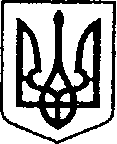 УКРАЇНАЧЕРНІГІВСЬКА ОБЛАСТЬН І Ж И Н С Ь К А    М І С Ь К А    Р А Д А19 сесія VIIІ скликанняР І Ш Е Н Н Явід  20 січня 2022 р.                       м. Ніжин	                        № 17-19/2022Відповідно до статей 25, 26, 42, 59, 60, 73 Закону України «Про місцеве самоврядування в Україні», Закону України «Про оренду державного та комунального майна» від 03 жовтня 2019 року №157-IX, Порядку передачі в оренду державного та комунального майна, затвердженого постановою Кабінету Міністрів України від 03 червня 2020р. №483 «Деякі питання оренди державного та комунального майна», Регламентy Ніжинської міської ради Чернігівської області затвердженого рішенням Ніжинської міської ради від                27 листопада 2020 року №3-2/2020 (зі змінами), Рішення Ніжинської міської ради від 23 січня 2020 року №18-66/2020 «Про орендодавця комунального майна Ніжинської міської об’єднаної територіальної громади», враховуючи лист начальника управління комунального майна та земельних відносин Ніжинської міської ради Онокало І. А. № 22 від 10.01.2022 року міська рада вирішила:1. Передати в тимчасове користування, на умовах оренди, нежитлові приміщення, загальною площею 400,2 кв. м., розташовані за адресою: Чернігівська область, місто Ніжин, вулиця Московська, 3А, шляхом проведення аукціону з 02 квітня 2022 року.2. Офіційним засобом для розміщення інформації з питань оренди об’єктів комунальної власності Ніжинської територіальної громади вважати офіційний сайт Ніжинської міської ради https://nizhynrada.gov.ua/ , ЕТС згідно Порядку передачі в оренду державного та комунального майна, затвердженого постановою Кабінету Міністрів України від 03 червня 2020 року № 483.3. Управлінню комунального майна та земельних відносин Ніжинської міської ради Чернігівської області та комунальному підприємству «Оренда комунального майна» Ніжинської міської ради Чернігівської області вжити заходів щодо реалізації цього рішення згідно Закону України «Про оренду державного та комунального майна» від 03 жовтня 2019 року №157-IX та Порядку передачі в оренду державного та комунального майна, затвердженого постановою Кабінету Міністрів України від 03 червня 2020р. №483 «Деякі питання оренди державного та комунального майна».4. Начальнику відділу комунального майна управління комунального майна та земельних відносин Ніжинської міської ради Чернігівської області Федчун Н. О. забезпечити оприлюднення даного рішення на офіційному сайті Ніжинської міської ради протягом п’яти робочих днів після його прийняття.5. Організацію виконання даного рішення покласти на першого заступника міського голови з питань діяльності виконавчих органів ради Вовченка Ф. І., начальника управління комунального майна та земельних відносин Ніжинської міської ради Чернігівської області Онокало І. А., директора комунального підприємства «Оренда комунального майна» Ніжинської міської ради Чернігівської області Шумейко О. М.6. Контроль за виконанням даного рішення покласти на постійну комісію міської ради з питань житлово-комунального господарства, комунальної власності, транспорту і зв’язку та енергозбереження (голова комісії – Дегтяренко В. М.).Міський голова			      	          		                 Олександр КОДОЛАВізують:Начальник управління комунального майната земельних відносин Ніжинської міської ради	                      Ірина ОНОКАЛОПерший заступник міського голови з питань діяльностівиконавчих органів ради                                                                  Федір ВОВЧЕНКОСекретар Ніжинської міської ради                                                    Юрій ХОМЕНКОДиректор комунального підприємства «Оренда комунального майна»                              Оксана ШУМЕЙКОНачальник відділуюридично-кадрового забезпечення апарату                                                                            В’ячеслав ЛЕГАвиконавчого комітетуНіжинської міської ради     Головний спеціаліст – юрист відділу бухгалтерськогообліку, звітності та правового забезпечення управліннікомунального майна та земельних відносин Ніжинської міської ради					                  Сергій САВЧЕНКОГолова постійної комісії міськоїради з питань житлово-комунальногогосподарства, комунальної власності, транспорту і зв’язку та енергозбереження	            	Вячеслав ДЕГТЯРЕНКОГолова постійної комісії міської ради з питаньрегламенту, законності, охорони прав і свобод громадян,запобігання корупції, адміністративно-територіальногоустрою, депутатської діяльності та етики                                        Валерій САЛОГУБПро намір передачі комунального майна Ніжинської територіальної громади в оренду, шляхом проведення аукціону